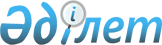 О внесении изменении в решение акима сельского округа Казыбек би от 03 февраля 2020 года № 13 "О присвоении наименовании улицам"Решение акима сельского округа Казыбек би Жетысайского района Туркестанской области от 31 марта 2021 года № 49. Зарегистрировано Департаментом юстиции Туркестанской области 15 апреля 2021 года № 6163
      В соответствии со статьями 35, 37 Закона Республики Казахстан от 23 января 2001 года "О местном государственном управлении и самоуправлении в Республике Казахстан" и письмом департамента юстиции Туркестанской области № 02-67-6/1183 от 09 сентября 2020 года аким сельского округа Казыбек би РЕШИЛ:
      1. Внести в решение акима сельского округа Казыбек би от 03 февраля 2020 года № 13 "О присвоении наименовании улицам" (зарегистрировано в Реестре государственной регистрации нормативных правовых актов № 5397, опубликовано "10" февраля 2020 года в Эталонном контрольном банке нормативных правовых актов Республики Казахстан в электронном виде) следующие изменения:
      в подпункте 8) пункта 1 текста решения на русском языке: слова "Ракымжан Кошкарбаев" заменить словами "Динмухамед Кунаев";
      в подпункте 9) слова "Динмухамед Кунаев" заменить словами "Бауыржан Момышулы"; 
      в подпункте 10) слова "Бауыржан Момышулы" заменить словами "Каныш Сатпаев"; 
      2. Текст решения на казахском языке оставить без изменения.
      3. Государственному учреждению "Аппарат акима сельского округа Казыбек би" в установленном законодательством Республики Казахстан порядке обеспечить:
      1) государственную регистрацию настоящего решения в Республиканском государственном учреждении "Департамент юстиции Туркестанской области Министерства юстиции Республики Казахстан"; 
      2) размещение настоящего решения на интернет-ресурсе акимата Жетысайского района после его официального опубликования.
      4. Контроль за исполнением настоящего решения оставляю за собой.
      5. Настоящее решение вводится в действие со дня его первого официального опубликования.
					© 2012. РГП на ПХВ «Институт законодательства и правовой информации Республики Казахстан» Министерства юстиции Республики Казахстан
				
      Аким сельского округа Казыбек би

Д. Уразов
